KONKURS KULINARNY IV WROCŁAWSKI KULINARNY RAJD MŁODYCH MISTRZÓW 2018www.wroclaw.pl 25.09-26.10.2018 r.Regulamin IV Wrocławskiego Kulinarnego Rajdu Młodych MistrzówPostanowienia ogólne  1. Organizatorem Konkursu „IV Wrocławski Kulinarny Rajd Młodych Mistrzów” w Haston City Hotel (dalej „Konkurs”) jest Fundacja Polish Prestige Hotels z siedzibą w Warszawie przy ul. Baśniowej 3/305, wpisana do rejestru przedsiębiorców prowadzonego przez Sąd Rejonowy dla m.st. Warszawa. XII Wydział Gospodarczy Krajowego Rejestru Sądowego pod numerem KRS 0000234743, NIP: 9542523874 (dalej „Organizator”), przy wsparciu finansowym Gminy Wrocław.2. Nad prawidłowością Konkursu czuwa komisja konkursowa (dalej „Komisja”) w  składzie: Przewodniczący Jury Jerzy Pasikowski, Członkowie Jury: Marcin Budynek, Giancarlo Russo, Wiesław Bober, Theofilis Vafidis, Jarosław Walczyk, Dariusz Struciński, Michał Chrapowicz oraz Karol Okrasa.3. Czas trwania Konkursu: od dnia 25 września 2018r. do dnia 26 października 2018 r. 4. Konkurs jest zorganizowany na terytorium Rzeczypospolitej Polskiej. 5. Konkurs skierowany jest do uczniów szkół zawodowych (ponadgimnazjalnych) oraz słuchaczy kwalifikacyjnych kursów zawodowych (uczących się, bądź odbywających praktyki czy staże lub mieszkających we Wrocławiu), którzy ukończyli 16 rok życia. W przypadku osób, które nie ukończyły 18 roku życia wymagana jest zgoda rodziców. Uczestnikami konkursu są dwuosobowe drużyny (dalej „Drużyna”)6. W Konkursie nie mogą brać udziału pracownicy Organizatora oraz członkowie ich rodzin. Przez członków rodziny rozumie się: wstępnych, zstępnych, rodzeństwo, małżonków, rodziców małżonków i pozostałe osoby pozostające w stosunku przysposobienia.  7. Regulamin Konkursu jest dostępny w siedzibie Organizatora oraz na stronie internetowej www.haston.pl. Przed wzięciem udziału w Konkursie, Drużyny muszą zapoznać się z Regulaminem i zaakceptować pisemnie w jego wytyczne.8. Zadanie konkursowe  Konkurencja finałowa Przygotowanie oryginalnego dania głównego z wykorzystaniem – antrykotu wołowego bez kości z dodatkiem świeżych śliwek, orzechów włoskich oraz dowolnego białego sera.9. Konkurs składa się z II etapów: a. I etap – kwalifikacje przeprowadzone na poziomie szkół  (przygotowanie i nadsyłanie receptur);b. II etap – finałowy (przygotowanie dania głównego).I etap – kwalifikacje (przygotowanie i nadsyłanie receptur) 10. I etap polega na przesłaniu w terminie do dnia 15 października 2018 r. (termin uważa się za zachowany w przypadku wysłania maila najpóźniej w tym dniu do godziny 24:00) na adres mailowy: konkursmlodych@haston.pl  formularza zgłoszeniowego zawierającego: - propozycję receptury na danie główne, zgodną z tematem Konkursu wraz ze zdjęciami potrawy. Każda drużyna musi być autorem receptury. Każda receptura musi zawierać: dane osobowe: imię i nazwisko  oraz nazwa i adres szkoły tj. ulica, numer, kod pocztowy, miejscowość; akceptację władz szkoły;nazwę potrawy;wyszczególnione składniki w proporcji na 6 porcji;opis wykonania;oświadczenie o zgodzie na przetwarzanie danych osobowych.W przypadku osób niepełnoletnich wymagane jest również oświadczenie rodziców. Treść oświadczenia dostępna jest przy formularzu zgłoszeniowym i na  www.haston.pl Danie powinno zostać ułożone według własnej inwencji Drużyny.Finaliści konkursu wypełniony i przesłany wcześniej mailem formularz są obowiązani (pod rygorem nie dopuszczenia do finału) dostarczyć pocztą lub osobiście do dnia 25.10.2018 do godziny 15,00 na adres: Haston City Hotel Sp. z o.o. „IV Wrocławski Kulinarny Rajd Młodych Mistrzów”, ul. Irysowa 1-3, 51-117 Wrocław11. W Konkursie wezmą udział wyłącznie prawidłowe zgłoszenia, zawierające wszystkie dane, o których mowa w pkt. 10 Regulaminu. W Konkursie nie będą uwzględniane zgłoszenie niekompletne, nieczytelne i nieprawidłowe oraz zawierające nieprawdziwe informacje lub dane więcej niż Drużyny lub więcej niż dania głównego, bądź bez akceptacji władz szkoły. 12. W czasie trwania Konkursu Drużyna może przesłać tylko jedno Zgłoszenie. 13. Drużyna przesyłając zgłoszenie, o którym mowa w pkt.10 wyraża zgodę na uczestnictwo w Konkursie na zasadach określonych w Regulaminie. 14. Spośród wszystkich nadesłanych w tym etapie zgłoszeń Komisja wybierze 8 najciekawszych, których autorzy uzyskają możliwość odbycia warsztatów prowadzonych przez profesjonalnych szefów kuchni, przed II etapem konkursu. Organizator konkursu zapewnia wszelkie surowce na potrzeby przeprowadzenia warsztatów.  15. Lista Drużyn przechodzących do II etapu Konkursu zostanie zamieszczona na stronie internetowej www.haston.pl w terminie do dnia 14 października 2018 r. Niezależnie Organizator poinformuje Drużyny o przejściu do II etapu za telefonicznie (na numer podany w Zgłoszeniu), lub za pośrednictwem poczty elektronicznej (na adres podany w Zgłoszeniu).  W przypadku niemożności uczestnictwa w konkursie któregoś z członków Drużyny, szkoła Drużyny może wskazać przed dniem 24 października 2018 roku, uczestnika zastępczego. W przypadku niemożności uczestnictwa całej Drużyny Komisja wybiera Drużynę zastępczą spośród kandydatów zgłoszonych, ale pierwotnie nie zakwalifikowanych, którzy są bezzwłocznie informowani o zakwalifikowaniu do konkursu. Zasady przeprowadzania etapu II konkursu - finału16. 26 października 2018 r. odbędzie się etap II konkursu, podczas, którego zostanie wyłoniony Zwycięzca konkursu. 17. Każda Drużyna ponosi koszty przejazdu na miejsce konkursu oraz koszty produktów użytych do wykonania dania konkursowego. 18. Drobny sprzęt potrzebny do wykonania potrawy, każda Drużyna uczestnicząca w konkursie przywozi ze sobą.19. Finał odbędzie się 26 października 2018 r. na terenie Haston Congress Center, przy Haston City Hotel. Podczas finału Organizator zapewnia Drużynom dostęp do pieca konwekcyjnego, płyt indukcyjnych, powierzchni roboczej, lodówki, zlewozmywaka, urządzenia do sous vide, sztućce, talerze oraz przyprawy i dodatki, które mogą być wykorzystane podczas przygotowywania potraw. 20. Uczestnicy finału występują w strojach kucharskich: obowiązkowo biała bluza, czarne spodnie, czapka kucharska, zapaska, pełne buty lub buty robocze. Bluzy nie mogą posiadać logo żadnej firmy konkurencyjnej dla Organizatora oraz Haston City Hotel. Organizator dopuszcza możliwość umieszczenia na stroju imienia i nazwiska uczestnika oraz nazwy i logo reprezentowanej przez niego szkoły.  Laureaci miejsca I, II i III zostaną ogłoszeni po zakończeniu finału i konkursu dla profesjonalistów. 21. Każda Drużyna zakwalifikowana do finału musi zgłosić się do odprawy 25 października 2018 r. o godzinie 15.00 w Sali Rolls Royce w Haston City Hotel we Wrocławiu przy ul. Irysowej 1-3.  26 października 2018 r. o godzinie  8:00 wszystkie Drużyny zgłaszają się do zmagań konkursowych w Sali Rolls Royce w Haston City Hotel we Wrocławiu przy ul. Irysowej 1-3, które toczyć się będą na czterech stanowiskach zgodnie z kolejnością wylosowaną przez Drużyny uczestniczące w czasie odprawy. Każda ekipa otrzyma 10 minut przed rozpoczęciem pracy na rozłożenie drobnego sprzętu oraz produktów i zaznajomienie się z wyposażeniem dostarczonym przez Organizatora.Każda dwuosobowa ekipa uczestnicząca w konkursie, obowiązkowo  musi wykonać potrawę w formie: DANIA GŁÓWNEGO  - z obowiązkowym użyciem: antrykotu wołowego bez kości z dodatkiem świeżych śliwek, orzechów włoskich oraz dowolnego białego sera; dla 6 osób podaną wyłącznie na talerzach dostarczonych przez Organizatora (talerz płaski Ø30 cm). Czas przygotowania, od momentu wejścia na stanowisko pracy, do momentu ustawienia 6 przygotowanych porcji na ladzie ekspedycyjnej nie może przekraczać 40 minut. Przekroczenie czasu przeznaczonego na przygotowanie dań konkursowych będzie karane przez JURY TECHNICZNE punktami ujemnymi. Za każdą minutę zostanie odjęty 1 punkt. Po 10 minutach przekroczenia czasu konkursowego praca ekipy kucharskiej zostanie zatrzymana i dania zostaną poddane ocenie jury w stopniu w jakim została wykonana.Dopuszczalne jest przywiezienie gotowych elementów dekoracyjnych i innych produktów poddanych obróbce wstępnej - zgodnie ze sztuką kulinarną oraz każdy może dodatkowo wykorzystać inne swoje urządzenia (w ilości nieograniczonej) niezbędne do przygotowania potrawy konkursowej.    Prosimy tak komponować dania, aby unikać produktów konserwowych i przetworzonych przez przemysł spożywczy. 22. Kryteria oceny i ilości punktów.Zmagania będzie oceniało profesjonalne Jury, które składać się będzie z zawodowych  kucharzy, mających doświadczenie w ocenie dań konkursowych i cieszących się uznaniem środowiska gastronomicznego w Polsce.
KRYTERIA OCENY I ILOŚĆ PUNKTÓWprzygotowanie stanowiska pracy (max 10 punktów)czystość na stanowisku podczas pracy (max 10 punktów)profesjonalny sposób wykonywania pracy (max 10 punktów)kreatywność i estetykę podania (max 20 punktów)smak, aromat i wyczuwalność przypraw (max 50 punktów)Każdy członek jury może maksymalnie przyznać 100 punktówCzas pracy   Za każdą 1 minutę spóźnienia, każdy sędzia odejmie z puli punktów technicznych 1 punkt karny; Po przekroczeniu 10 minut ponad regulaminowy czas, praca zostanie przerwana i oceniona w stopniu, w jakim została wykonana.
23. Podczas konkursu wszystkie Drużyny zajmują stanowiska wylosowane podczas odprawy, która odbędzie się w dniu 25 października 2018 r. o godzinie 15.00 w Haston City Hotel.Nagrody 24. W konkursie przewidziane są następujące nagrody (Fundatorem nagród jest Haston City Hotel Sp. z o.o): Podczas konkursu finałowego Jury przyzna następujące tytuły:      I miejsce: tytuł „Drużynowego Mistrza IV Wrocławskiego Kulinarnego Rajdu Młodych Mistrzów 2018” - nagroda główna: czek o wartości  1000 zł brutto, z czego 100 zł z przeznaczeniem na zryczałtowany podatek dochodowy. Nagroda będzie wypłacona po 50 % 2 członkom drużyny.II miejsce: tytuł „Drużynowego Wicemistrza IV Wrocławskiego Kulinarnego Rajdu Młodych Mistrzów 2018”  – druga nagroda: czek o wartości 700 zł brutto, z czego 70 zł z przeznaczeniem na zryczałtowany podatek dochodowy. Nagroda będzie wypłacona po 50 % 2 członkom drużyny.III miejsce: tytuł „II Drużynowego Wicemistrza IV Wrocławskiego Kulinarnego Rajdu Młodych Mistrzów 2018” – trzecia nagroda: czek o wartości 300 zł brutto, z czego 30 zł z przeznaczeniem na zryczałtowany podatek dochodowy. Nagroda będzie wypłacona po 50 % 2 członkom drużyny.25. Organizator konkursu Fundacja Polish Prestige Hotels zastrzega sobie dokonanie zmian w regulaminie konkursu finałowego, który odbędzie się 26 październik 2018 roku, jeżeli nie wpłynie to na pogorszenie warunków uczestnictwa w Konkursie. 26. Laureaci nagród, o których mowa w pkt. 24 są zobowiązani do przekazania Haston City Hotel Sp. z o.o. w formie pisemnej zgłoszenia  swoich następujących danych: imię (-imiona) i nazwisko; NIP, data urodzenia; adres zamieszkania: kraj, województwo, miejscowość, kod pocztowy, ulica, numer domu/mieszkania; przynależny Urząd Skarbowy: nazwa oraz adres, (w przypadku wypłaty nagrody przelewem bankowym – numer rachunku bankowego) w terminie do 30 października  2018 r. pod rygorem utraty prawa do nagrody. 27.  Łączna wartość puli nagród w Konkursie wynosi 2000,- PLN.28. Adresy wskazane do wysyłki nagród muszą dotyczyć wyłącznie terytorium Rzeczpospolitej Polskiej.  29. Nagrody zostaną wydane zgodnie z obowiązującymi przepisami ustawy z dnia 26 lipca 1991 r. o podatku dochodowym od osób fizycznych (Dz.U. 2000, Nr14, poz.176, ze zm.). 30. Brak możliwości odczytania zgłoszenia opisanego w pkt. 26 z jakiegokolwiek powodu skutkuje pominięciem w procesie przyznawania nagród bez konieczności przesyłania informacji do uczestnika. 31. Podczas wydania nagrody zwycięzca będzie zobowiązany do okazania osobie wydającej nagrodę dokumentu ze zdjęciem, potwierdzającego tożsamość zwycięzcy (dowód osobisty, paszport, dokument prawa jazdy, legitymacja). 32. Laureatom nie przysługuje prawo wymiany nagród rzeczowych na gotówkę lub nagrody innego rodzaju. Laureatom nie przysługuje prawo do zastrzeżenia szczególnych właściwości nagród. W wypadku nie podjęcia nagrody w terminie, uczestnik traci prawo do nagrody. 33. Laureatom nie przysługuje możliwość przeniesienia prawa do uzyskania nagrody na osoby trzecie. 34. Dowodem wydania nagrody będzie potwierdzenie odbioru podpisane przez laureata lub potwierdzenie przelewu bankowego.Przetwarzanie danych osobowych 35. Przetwarzanie danych osobowych odbywać się będzie na zasadach przewidzianych ustawą z dnia 29 sierpnia 1997 r. o ochronie danych osobowych (Dz. U. z 2002 r. Nr 101 poz. 926 ze zm.).  36. Administratorem danych osobowych udostępnianych przez Uczestników będzie Fundacja Polish Prestige Hotels z siedzibą w Warszawie, przy ul. Hożej  27 lok.9 oraz Haston City Hotel Sp. z o.o. z siedzibą we Wrocławiu przy ul. Irysowej 1-3. Dane osobowe będą przetwarzane wyłącznie w celach związanych przedmiotowo z Konkursem, tj. w celach związanych z organizacją i przeprowadzeniem Konkursu oraz w celu zamieszczenia listy laureatów Konkursu na stronie internetowej www.haston.pl oraz w pismach branżowych i gastronomicznych portalach internetowych. 37. Podanie danych osobowych ma charakter dobrowolny, lecz niezbędny do wydania nagrody. Osobom udostępniającym dane osobowe przysługuje prawo dostępu do takich danych, ich poprawiania oraz żądania usunięcia. Postępowanie reklamacyjne 38. Wszelkie reklamacje w związku z uczestnictwem w Konkursie powinny być zgłaszane w formie pisemnej oraz przesyłane listem poleconym na adres: Fundacja Polish Prestige Hotels, Warszawa ul. Hoża  27 lok.9, z dopiskiem „ IV Wrocławski Kulinarny Rajd Młodych Mistrzów - reklamacja” lub na adres mailowy Organizatora w terminie do 30 października 2018 r. Dla oceny zachowania terminu miarodajna jest data stempla pocztowego. 39. Pisemna reklamacja powinna zawierać imię, nazwisko, dokładny adres Uczestnika oraz dokładny opis i uzasadnienie reklamacji. 40. Reklamacje będą rozpatrywane przez Komisję w terminie 14 dni od daty ich otrzymania. 41. W terminie 14 dni od daty rozpatrzenia reklamacji Organizator prześle członkom Drużyny informację o sposobie rozpatrzenia reklamacji.  Prawa autorskie   42. Uczestnicy wchodzący w skład Drużyny gwarantują, że do przesłanych materiałów (w tym do receptury oraz zdjęć) nabyli odpowiednie prawa autorskie oraz prawa do wizerunku, umożliwiające ich reprodukcję, rozpowszechnianie i publikowanie. 43. Z tytułu złożonego powyżej oświadczenia uczestnicy przyjmują na siebie pełną odpowiedzialność prawną. W przypadku jakichkolwiek roszczeń ze strony osób trzecich uczestnicy, po zawiadomieniu ich przez Organizatora, nie uchylą się od niezwłocznego przystąpienia do wyjaśnienie sprawy oraz wystąpią przeciwko takim roszczeniom na własny koszt i ryzyko, a nadto zaspokoją wszelkie uzasadnione roszczenia, a w razie ich zasądzenia od Organizatora, regresowo zwrócą całość pokrytych roszczeń oraz wszelkie związane z tym wydatki i opłaty, włączając w to koszty procesu i obsługi prawnej, a także naprawą wszelkie inne szkody wynikające z wyżej opisanych roszczeń osób trzecich. 44. Uczestnicy w momencie wydania nagrody w Konkursie przenoszą autorskie prawa majątkowe do wszystkich materiałów wykorzystywanych przez nich na potrzeby Konkursu (w tym do receptury oraz zdjęć) oraz prawa do rozpowszechniania opracowań materiałów, obejmujące, bez ograniczeń terytorialnych i czasowych, wszystkie znane w momencie przeniesienia pola eksploatacji, a w szczególności: utrwalanie, zwielokrotnianie dowolną techniką, wprowadzanie do obrotu, wprowadzanie do pamięci komputera, publiczne wykonanie albo publiczne odtwarzanie, wystawianie, wyświetlanie, najem, dzierżawę, nadanie za pomocą wizji lub fonii przewodowej albo bezprzewodowej przez stacje naziemną, nadanie za pośrednictwem satelity, równoczesne i integralne nadanie utworu nadawanego przez inną organizację radiową lub telewizyjną, publikacja i dystrybucja poprzez Internet. Powyższa okoliczność zostanie przez uczestników potwierdzona w formie pisemnej przed wydaniem nagrody. Ponadto nagrodzeni Uczestnicy poproszeni będą także o podpisanie odpowiedniego oświadczenia (lub umowy) dotyczącej wykorzystania przez Organizatora ich wizerunku widniejącego w materiałach sporządzonych na potrzeby zarejestrowania przebiegu Konkursu, w szczególności na zdjęciach wykonywanych w trakcie trwania poszczególnych etapów. 45. Uczestnicy upoważniają Organizatora, z prawem udzielania dalszych upoważnień, do wykorzystania wszelkich materiałów przekazanych przez uczestników dla celów Konkursu, w szczególności wprowadzania ich do pamięci komputera lub innego urządzenia, przetwarzania materiałów oraz ich publikacji i rozpowszechniania w związku z Konkursem w okresie jego trwania. W razie wątpliwości niniejsze upoważnienie poczytuje się jako udzielenie Organizatorowi niewyłącznej, nieodpłatnej licencji, w zakresie powyżej określonym na czas trwania Konkursu.  Postanowienia końcowe 46. Organizator zastrzega sobie prawo do nieuwzględnienia tych Zgłoszeń, które zawierają określenia lub zwroty powszechnie uznane za wulgarne lub obraźliwe albo naruszające dobra osobiste lub prawa wyłączne innych osób.  47. Organizator zastrzega sobie prawo zmiany Regulaminu poprzez zamieszczenie odpowiedniej informacji  na stronie internetowej www.haston.pl na 1 dzień przed wprowadzeniem zmiany, jeżeli nie wpłynie to na pogorszenie warunków uczestnictwa w Konkursie. 48. Organizator zastrzega sobie prawo do odwołania  Konkursu bez podania przyczyny.51. Uczestnicy konkursu – w konkursie mogą wziąć udział wyłącznie uczniowie szkół zawodowych (ponadgimnazjalnych) oraz słuchaczy kwalifikacyjnych kursów zawodowych uczący się, bądź odbywający praktyki czy staże lub mieszkający we Wrocławiu. 52. Informacje dodatkowe: Haston City Hotel, tel. 71 32 09 721;Wrocław, 24.09.2018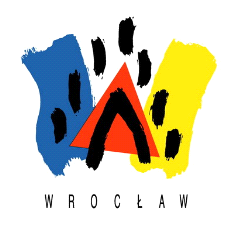 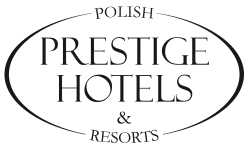 